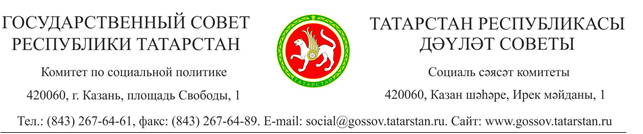 от 3 февраля .                                                                                    № 1/1Заслушав и обсудив информацию Министерства здравоохранения Республики Татарстан по обозначенному вопросу, а также учитывая итоги посещения депутатами Государственного Совета Республики Татарстан некоммерческого медицинского частного учреждения «Детский хоспис», Комитет и Комиссия отмечают следующее.  В соответствии с Федеральным законом от 21 ноября 2011 года
 № 323-ФЗ «Об основах охраны здоровья граждан в Российской Федерации» и программой государственных гарантий бесплатного оказания гражданам медицинской помощи паллиативная медицинская помощь представляет собой комплекс медицинских вмешательств, направленных на избавление от боли и облегчение других тяжелых проявлений заболевания в целях улучшения качества жизни неизлечимо больных граждан. Паллиативная медицинская помощь может оказываться в амбулаторных и стационарных условиях в медицинских организациях государственной, муниципальной и частной систем здравоохранения медицинскими работниками, прошедшими обучение по оказанию такой помощи, при взаимодействии с врачами-специалистами по профилю основного заболевания и другими врачами-специалистами.Организация оказания паллиативной медицинской помощи регламентируется приказами Министерства здравоохранения Российской Федерации  от 14 апреля 2015 года № 187н «Об утверждении Порядка оказания паллиативной медицинской помощи взрослому населению» и от
 14 апреля 2015 года  № 193н «Об утверждении Порядка оказания паллиативной медицинской помощи детям». Паллиативная помощь оказывается гражданам со злокачественными новообразованиями, необратимой сердечно-сосудистой, почечной и печеночной недостаточностью, тяжелыми необратимыми поражениями головного мозга, с заболеванием СПИД, страдающим от существенного ограничения физических и психических возможностей и нуждающимся в интенсивной симптоматической терапии, психосоциальной помощи, длительном постороннем уходе.В целях сохранения качества жизни данной категории граждан оказывается медицинская, психологическая, социальная и духовная помощь, что позволяет охватить важнейшие сферы нужд пациента.Целями и задачами паллиативной помощи являются:- облегчение боли и других причиняющих страдание и дискомфорт симптомов;- обеспечение максимально активного образа жизни до самой кончины;- формирование отношения к смерти как к естественной фазе жизненного цикла;- использование комплексного подхода для удовлетворения потребностей пациентов и их родственников, в том числе, при необходимости непосредственно после утраты;- повышение качества жизни пациентов в целом, что может положительно повлиять на течение болезни. Комплекс мероприятий по развитию паллиативной помощи населению Республики Татарстан реализуется в рамках подпрограммы «Оказание паллиативной помощи, в том числе детям» Государственной программы Республики Татарстан «Развитие здравоохранения Республики Татарстан до 2020 года», утвержденной постановлением Кабинета Министров Республики Татарстан от 1 июля 2013 года № 461 а.  Паллиативную медицинскую помощь в республике оказывает
57 медицинских организаций  (46 государственных, 11 частных). Из них 
6 учреждений оказывают паллиативную помощь детям. С целью оказания паллиативной медицинской помощи больным  со злокачественными новообразованиями (взрослое население) на базе ГАУЗ «Республиканский клинический онкологический диспансер Министерства здравоохранения Республики Татарстан» (далее – Республиканский онкодиспансер) функционирует отделение паллиативной медицинской помощи. В структуре отделения предусмотрено 7 выездных бригад специалистов паллиативной медицинской помощи, оснащенных средствами связи, лекарственными средствами и изделиями медицинского назначения для круглосуточного оказания паллиативной медицинской помощи, пост для приема по телефонной связи вызовов на оказание паллиативной медицинской помощи на дому больным с онкологическими заболеваниями. На базе отделения организована работа телефона «горячей линии» по вопросам обезболивающей терапии.Стационарная паллиативная помощь оказывается в условиях двух онкологических отделений Республиканского онкодиспансера. В 2015 году в стационарах паллиативную медицинскую помощь получили 977 пациентов, на дому – 5 621 пациентов, выполнено 24 400 посещений. С 12 мая 2015 года организована работа подразделения выездной паллиативной медицинской помощи в филиале Республиканского онкодиспансера в г.Альметьевске. В настоящее время функционирует одна выездная врачебная бригада паллиативной медицинской помощи. В 2015 году выполнено 2 409 посещений к 220 пациентам. Стационарная паллиативная помощь детям организована на базе ГАУЗ «Детская республиканская клиническая больница Министерства здравоохранения Республики Татарстан» (5 коек), ГАУЗ «Республиканский дом ребенка специализированный» (10 коек). В 2015 году паллиативную помощь получили 22 ребенка. В феврале 2016 года на базе ДРКБ запланировано открытие паллиативного отделения на 9 круглосуточных стационарных коек для детей, находящихся на длительной искусственной вентиляции легких. С 2014 года функционирует отделение паллиативной медицинской фтизиатрической помощи на 50 коек на базе филиала ГАУЗ «Республиканский клинический противотуберкулезный диспансер» –  «Казанская туберкулезная больница» и два отделения паллиативной медицинской психиатрической помощи на 100 коек на базе ГАУЗ «Республиканская клиническая психиатрическая больница им акад. 
В.М. Бехтерева Министерства здравоохранения Республики Татарстан».За 2015 год паллиативная фтизиатрическая помощь оказана 157 больным, паллиативная психиатрическая помощь – 305 пациентам. В г. Набережные Челны с 2012 года работает амбулаторная хосписная служба в ГАУЗ «Камский детский медицинский центр», которой в 2015 году выполнено 720 посещений к 30 детям. В настоящее время для оказания паллиативной помощи взрослому населению в Республике Татарстан дополнительно необходимо около 200 коек.В Республике Татарстан реализован благотворительный проект по созданию хосписа в г. Казани. В июне 2014 года некоммерческое медицинское частное учреждение «Детский хоспис» (далее – Детский хоспис) открыт для детей, в мае 2015 года  – для взрослого населения. Работа Детского хосписа осуществляется в рамках государственно-частного партнерства. Ежегодно предусматривается формирование государственного задания с определенным объемом финансирования в рамках территориальной программы обязательного медицинского страхования. Для  содержания Детского хосписа осуществляется  также сбор благотворительных средств. Детский хоспис – специализированное медико-социальное учреждение, предназначенное для неизлечимых больных, организованное с целью обеспечения им симптоматического (паллиативного) лечения, подбора необходимый обезболивающей терапии, оказания медико-социальной помощи, ухода, психосоциальной реабилитации, а также психологической поддержки родственников на период болезни и утраты ими близкого. Учредителем Детского хосписа является Региональный общественный благотворительный фонд помощи детям, больным лейкемией, имени Анжелы Вавиловой под руководством В.В. Вавилова, который является председателем Правления Фонда.Детский хоспис расположен в живописной парковой зоне г. Казани, территория благоустроенная, обстановка приближена к домашней. В детском отделении оборудованы палаты со всеми удобствами для пребывания матери и ребенка. Созданы все условия в рамках доступной среды.Дети получают курс массажа, водных процедур, проводятся занятия в сенсорной комнате. Особое внимание уделяется занятиям с социальным педагогом, который для каждого ребенка разрабатывает индивидуальную программу, развивающую мелкую моторику, воображение, речь. Кроме того, с детьми проводятся занятия по рисованию, лепке, рисованию  песком на стекле, музыкальная терапия. Организуется проведение мероприятий с участием деятелей искусств: концерты, выставки художников. Проводятся мини-концерты и выступления школьников с литературной и музыкальной программами, встречи с трогательным зоопарком. В отделении для взрослых находятся одно-, двух-, трехместные палаты. Каждая кровать оснащена кнопкой вызова медицинского персонала. В Детском хосписе работают представители различных религиозных конфессий. Имеются мусульманская и православная  молельные комнаты, а также зимний сад и библиотека.  Важной частью работы в Детском хосписе является оказание психологической поддержки сотрудников. В целях профилактики их эмоционального выгорания работает комната психологической разгрузки. Хосписная помощь пациентам оказывается амбулаторной выездной службой и в стационаре.Амбулаторная выездная служба  осуществляет посещения на дому больных с тяжелыми хроническими прогрессирующими заболеваниями. Детская и взрослая бригады, в составе которых врач, медсестра, водитель, работают с понедельника по пятницу с 8.00 до 17.00 часов. Вместе с тем оказание выездной хосписной помощи бывает необходимо круглосуточно.Выездные бригады обслуживают больных в г. Казани, Зеленодольском, Пестречинском, Арском, Апастовском и Высокогорском районах. На патронажном обслуживании находятся 94 ребенка и 36 взрослых по  профилям: травматологический, онкологический, неврологический, врожденные аномалии развития, генетические и другие заболевания.  За 2014 – 2015 годы осуществлено 3 800 выездов на дом к пациентам, состоящим на учете патронажной  хосписной службы, в том числе 2 400 посещений детей.  Сотрудники амбулаторной хосписной службы, работающие  совместно со специалистами, наблюдающими пациента по месту жительства, берут  на себя функции по созданию комфорта и улучшения качества жизни и оказывают врачебную помощь на дому, психологическую помощь семьям пациентов, сестринский патронаж и помощь в уходе за тяжелобольным пациентом на дому, взаимодействие с социальными службами и общественными организациями с целью решения проблем социально-психологического характера, волонтерскую помощь пациентам и членам их семей, а также проводят обучение родственников навыкам ухода за больным.Пациенты могут быть госпитализированы в стационар Детского хосписа  на 14 – 21 день или на более длительный срок в зависимости от состояния больного.В 2015 году в Детском хосписе стационарную помощь получили 383 пациента, в том числе 235 детей.Вопросы лекарственного обеспечения для оказания обезболивающей терапии находятся на контроле Территориального органа Федеральной службы по надзору в сфере здравоохранения по Республике Татарстан (далее – Росздравнадзор по РТ). В 2015 году Росздравнадзором по РТ проведено 14 проверок медицинских организаций по контролю за соблюдением порядка выписки рецептов на обезболивающие лекарственные препараты. Выявленные в ходе этих проверок нарушения в части учета, хранения, выписывания и использования наркотических средств и психотропных веществ  были устранены.Вместе с тем остается нерешенным вопрос обеспечения детей наркотическими обезболивающими средствами, в том числе в виде капель, сиропа, с соответствующей дозировкой. В Республике Татарстан в медицинских организациях организовано информирование пациентов о правилах выписывания и отпуска обезболивающих лекарственных препаратов, предоставлении обезболивающей терапии при усилении болевого синдрома, прорыве боли и невозможности купирования боли в домашних условиях.В целях совершенствования оказания паллиативной медицинской помощи в Казанской государственной медицинской академии в 2015 году проведено 10 циклов обучения врачей по вопросам оказания паллиативной помощи и обезболивающей терапии, в том числе с выездами в муниципальные районы республики. Обучение прошли  272 врача различных специальностей. Исходя из вышеизложенного  Комитет и Комиссия ПОСТАНОВЛЯЮТ:1. Принять к сведению информацию Министерства здравоохранения Республики Татарстан.2. Предложить Кабинету Министров Республики Татарстан: 2.1. Рассмотреть вопрос о производстве в Республики Татарстан наркотических обезболивающих средств для детей, в том числе в виде капель, сиропа, с соответствующей дозировкой.2.2. Рассмотреть возможность выделения финансовых средств на организацию на базе Детского хосписа круглосуточной выездной службы по оказанию паллиативной хосписной  помощи детям и молодым людям. 2.3. Рассмотреть вопрос о создании в республике центра на 100 койко-мест по оказанию паллиативной помощи для  неонкобольных пациентов.  3. Рекомендовать Министерству здравоохранения Республики Татарстан:продолжить реализацию мероприятий по развитию паллиативной медицинской помощи в Республике Татарстан в соответствии с Государственной программой Республики Татарстан «Развитие здравоохранения Республики Татарстан до 2020 года»;совместно с Территориальным органом Федеральной службы по надзору в сфере здравоохранения по Республике Татарстан рассмотреть вопрос о расширении сети медицинских и аптечных организаций, реализующих обезболивающие наркотические лекарственные препараты, в целях обеспечения доступности паллиативной медицинской помощи. 4. Предложить Министерству труда, занятости и социальной защиты Республики Татарстан рассмотреть возможность организации патроната нуждающихся в социальной помощи пациентов, получающих паллиативную медицинскую помощь, в том числе хосписную. 5. Информацию о выполнении настоящего постановления направить в Комитет Государственного Совета Республики Татарстан по социальной политике до 1 мая 2016 года.  6. Контроль за выполнением настоящего постановления возложить на председателя Комитета Государственного Совета Республика Татарстан по социальной политике и Комиссии Государственного Совета по контролю за реализацией государственных программ в сфере здравоохранения 
С.М. Захарову.ПОСТАНОВЛЕНИЕКомитета Государственного Совета Республики Татарстан по социальной политике и Комиссии Государственного Совета Республики Татарстан по контролю  за  реализацией   государственных программ в сфере здравоохраненияПОСТАНОВЛЕНИЕКомитета Государственного Совета Республики Татарстан по социальной политике и Комиссии Государственного Совета Республики Татарстан по контролю  за  реализацией   государственных программ в сфере здравоохраненияПОСТАНОВЛЕНИЕКомитета Государственного Совета Республики Татарстан по социальной политике и Комиссии Государственного Совета Республики Татарстан по контролю  за  реализацией   государственных программ в сфере здравоохраненияО реализации законодательства в части организации оказания бесплатной паллиативной медицинской помощи в Республике ТатарстанПредседатель Комитета – Комиссии С.М. Захарова